Erkenningsaanvraag socioculturele verenigingen Wortegem-Petegem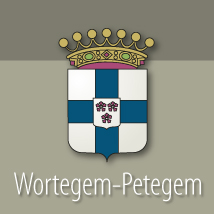 Algemene gegevens van de vereniging							VerenigingNaam:	Adres:	Contactpersoon erkenningsaanvraag:Voornaam en achternaam:	Adres:	Telefoon/gsm:	E-mailadres:	Functie:	Voorzitter en secretaris  van de vereniging:Bij te voegen bewijsstukkenEen exemplaar van de statuten, het huishoudelijk reglement van uw verenigingIndien er geen statuten of huishoudelijk reglement bestaan, geeft u in bijlage een toelichting over de doelstellingen van de vereniging.Een beknopt werkingsverslag van het voorbije werkjaar (van 1 september 2017 tot en met 31 augustus 2018)Een lijst met de bestuursleden van de vereniging: minstens voorzitter, secretaris en vier leden van de vereniging (met vermelding van naam & voornaam, adres en  e-mailadres)Aanvullende verklaring en ondertekeningDe ondergetekenden verklaren hierbij, op eer, dat de vereniging voldoet aan alle bepalingen uit artikel 4 van het erkennings-en subsidiereglement.Wortegem-Petegem,DatumDe voorzitter								De secretaris(naam + handtekening)						(naam + handtekening)Aan wie bezorgt u dit formulier en de noodzakelijke bijlagen?Stuur deze aanvraag samen met de bij te voegen bewijsstukken vóór  30 september 2018 naar:Cultuurdienst Wortegem-PetegemTav. Ruth DebelsRozenhof 1289790 Wortegem-Petegemruth.debels@wortegem-petegem.beFunctieVoornaam + NaamAdresE-mailadresVoorzitterSecretaris